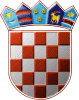 REPUBLIKA HRVATSKAKRAPINSKO – ZAGORSKA ŽUPANIJAGRAD ZLATARGRADSKO VIJEĆEKLASA: 024-02/23-01/02URBROJ: 2140-07-01-23-6U Zlataru, 12 . lipnja 2023.Temeljem članka 58. stavka 7. Poslovnika Gradskog vijeća Grada Zlatara („Službeni glasnik Krapinsko-zagorske županije“ broj 27/13., 17A/21, 54A/21), Gradsko vijeće Grada Zlatara na 18. sjednici održanoj 12. lipnja 2023. godine donosiZAKLJUČAKZapisnik 17. sjednice Gradskog vijeća Grada Zlatara, KLASA: 024-02/23-01/02,  URBROJ: 2140-07-01-23-6, održane 11. travnja 2023. godine, usvaja se bez primjedbi.  PREDSJEDNICADanijela FindakDOSTAVITI:Prilog zapisniku,Evidencija,Arhiva.